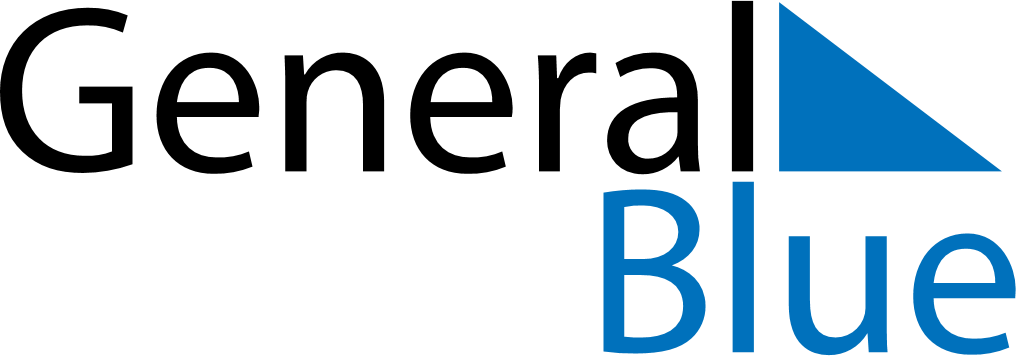 March 2024March 2024March 2024March 2024March 2024March 2024March 2024Staporkow, Swietokrzyskie, PolandStaporkow, Swietokrzyskie, PolandStaporkow, Swietokrzyskie, PolandStaporkow, Swietokrzyskie, PolandStaporkow, Swietokrzyskie, PolandStaporkow, Swietokrzyskie, PolandStaporkow, Swietokrzyskie, PolandSundayMondayMondayTuesdayWednesdayThursdayFridaySaturday12Sunrise: 6:22 AMSunset: 5:17 PMDaylight: 10 hours and 55 minutes.Sunrise: 6:19 AMSunset: 5:19 PMDaylight: 10 hours and 59 minutes.34456789Sunrise: 6:17 AMSunset: 5:21 PMDaylight: 11 hours and 3 minutes.Sunrise: 6:15 AMSunset: 5:23 PMDaylight: 11 hours and 7 minutes.Sunrise: 6:15 AMSunset: 5:23 PMDaylight: 11 hours and 7 minutes.Sunrise: 6:13 AMSunset: 5:24 PMDaylight: 11 hours and 11 minutes.Sunrise: 6:11 AMSunset: 5:26 PMDaylight: 11 hours and 15 minutes.Sunrise: 6:09 AMSunset: 5:28 PMDaylight: 11 hours and 19 minutes.Sunrise: 6:06 AMSunset: 5:29 PMDaylight: 11 hours and 23 minutes.Sunrise: 6:04 AMSunset: 5:31 PMDaylight: 11 hours and 26 minutes.1011111213141516Sunrise: 6:02 AMSunset: 5:33 PMDaylight: 11 hours and 30 minutes.Sunrise: 6:00 AMSunset: 5:35 PMDaylight: 11 hours and 34 minutes.Sunrise: 6:00 AMSunset: 5:35 PMDaylight: 11 hours and 34 minutes.Sunrise: 5:58 AMSunset: 5:36 PMDaylight: 11 hours and 38 minutes.Sunrise: 5:55 AMSunset: 5:38 PMDaylight: 11 hours and 42 minutes.Sunrise: 5:53 AMSunset: 5:40 PMDaylight: 11 hours and 46 minutes.Sunrise: 5:51 AMSunset: 5:41 PMDaylight: 11 hours and 50 minutes.Sunrise: 5:49 AMSunset: 5:43 PMDaylight: 11 hours and 54 minutes.1718181920212223Sunrise: 5:46 AMSunset: 5:45 PMDaylight: 11 hours and 58 minutes.Sunrise: 5:44 AMSunset: 5:46 PMDaylight: 12 hours and 2 minutes.Sunrise: 5:44 AMSunset: 5:46 PMDaylight: 12 hours and 2 minutes.Sunrise: 5:42 AMSunset: 5:48 PMDaylight: 12 hours and 6 minutes.Sunrise: 5:40 AMSunset: 5:50 PMDaylight: 12 hours and 10 minutes.Sunrise: 5:37 AMSunset: 5:51 PMDaylight: 12 hours and 14 minutes.Sunrise: 5:35 AMSunset: 5:53 PMDaylight: 12 hours and 17 minutes.Sunrise: 5:33 AMSunset: 5:55 PMDaylight: 12 hours and 21 minutes.2425252627282930Sunrise: 5:31 AMSunset: 5:56 PMDaylight: 12 hours and 25 minutes.Sunrise: 5:28 AMSunset: 5:58 PMDaylight: 12 hours and 29 minutes.Sunrise: 5:28 AMSunset: 5:58 PMDaylight: 12 hours and 29 minutes.Sunrise: 5:26 AMSunset: 6:00 PMDaylight: 12 hours and 33 minutes.Sunrise: 5:24 AMSunset: 6:01 PMDaylight: 12 hours and 37 minutes.Sunrise: 5:22 AMSunset: 6:03 PMDaylight: 12 hours and 41 minutes.Sunrise: 5:19 AMSunset: 6:05 PMDaylight: 12 hours and 45 minutes.Sunrise: 5:17 AMSunset: 6:06 PMDaylight: 12 hours and 49 minutes.31Sunrise: 6:15 AMSunset: 7:08 PMDaylight: 12 hours and 53 minutes.